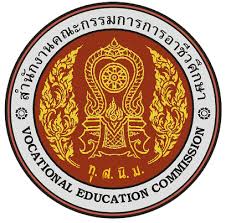 Lab 3 
PHP FORMชื่อ-สกุล…………………………………………เลขที่………..รหัสประจำตัว………………ห้อง……………………………………….สาขาวิชาคอมพิวเตอร์ธุรกิจ
สาขางานการพัฒนาเว็บเพจวิชาการออกแบบและพัฒนาโปรแกรมเสนอ
อ.ประพันธ์ มอนแก้ว
แผนกวิชาคอมพิวเตอร์ธุรกิจ
วิทยาลัยอาชีวศึกษาพิษณุโลกสำนักงานคณะกรรมการการอาชีวศึกษา